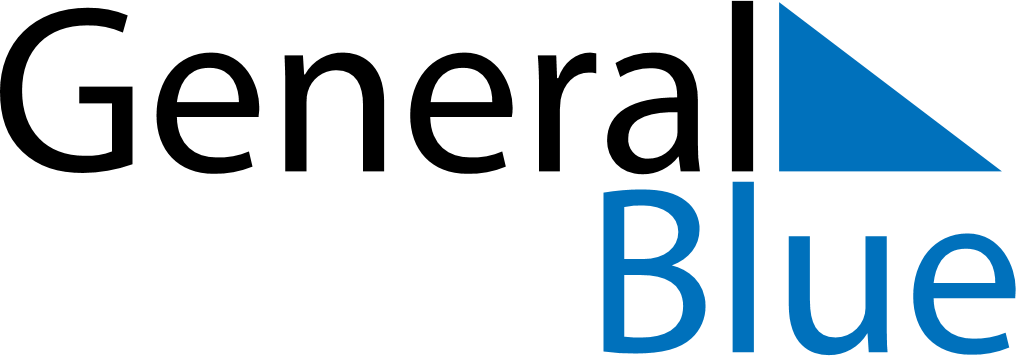 November 2024November 2024November 2024November 2024November 2024November 2024Riga, LatviaRiga, LatviaRiga, LatviaRiga, LatviaRiga, LatviaRiga, LatviaSunday Monday Tuesday Wednesday Thursday Friday Saturday 1 2 Sunrise: 7:34 AM Sunset: 4:40 PM Daylight: 9 hours and 6 minutes. Sunrise: 7:36 AM Sunset: 4:37 PM Daylight: 9 hours and 1 minute. 3 4 5 6 7 8 9 Sunrise: 7:38 AM Sunset: 4:35 PM Daylight: 8 hours and 57 minutes. Sunrise: 7:40 AM Sunset: 4:33 PM Daylight: 8 hours and 52 minutes. Sunrise: 7:42 AM Sunset: 4:31 PM Daylight: 8 hours and 48 minutes. Sunrise: 7:45 AM Sunset: 4:29 PM Daylight: 8 hours and 44 minutes. Sunrise: 7:47 AM Sunset: 4:27 PM Daylight: 8 hours and 39 minutes. Sunrise: 7:49 AM Sunset: 4:24 PM Daylight: 8 hours and 35 minutes. Sunrise: 7:51 AM Sunset: 4:22 PM Daylight: 8 hours and 31 minutes. 10 11 12 13 14 15 16 Sunrise: 7:53 AM Sunset: 4:20 PM Daylight: 8 hours and 26 minutes. Sunrise: 7:56 AM Sunset: 4:18 PM Daylight: 8 hours and 22 minutes. Sunrise: 7:58 AM Sunset: 4:16 PM Daylight: 8 hours and 18 minutes. Sunrise: 8:00 AM Sunset: 4:15 PM Daylight: 8 hours and 14 minutes. Sunrise: 8:02 AM Sunset: 4:13 PM Daylight: 8 hours and 10 minutes. Sunrise: 8:04 AM Sunset: 4:11 PM Daylight: 8 hours and 6 minutes. Sunrise: 8:06 AM Sunset: 4:09 PM Daylight: 8 hours and 2 minutes. 17 18 19 20 21 22 23 Sunrise: 8:09 AM Sunset: 4:07 PM Daylight: 7 hours and 58 minutes. Sunrise: 8:11 AM Sunset: 4:06 PM Daylight: 7 hours and 54 minutes. Sunrise: 8:13 AM Sunset: 4:04 PM Daylight: 7 hours and 51 minutes. Sunrise: 8:15 AM Sunset: 4:02 PM Daylight: 7 hours and 47 minutes. Sunrise: 8:17 AM Sunset: 4:01 PM Daylight: 7 hours and 43 minutes. Sunrise: 8:19 AM Sunset: 3:59 PM Daylight: 7 hours and 40 minutes. Sunrise: 8:21 AM Sunset: 3:58 PM Daylight: 7 hours and 36 minutes. 24 25 26 27 28 29 30 Sunrise: 8:23 AM Sunset: 3:57 PM Daylight: 7 hours and 33 minutes. Sunrise: 8:25 AM Sunset: 3:55 PM Daylight: 7 hours and 30 minutes. Sunrise: 8:27 AM Sunset: 3:54 PM Daylight: 7 hours and 27 minutes. Sunrise: 8:29 AM Sunset: 3:53 PM Daylight: 7 hours and 23 minutes. Sunrise: 8:31 AM Sunset: 3:51 PM Daylight: 7 hours and 20 minutes. Sunrise: 8:32 AM Sunset: 3:50 PM Daylight: 7 hours and 17 minutes. Sunrise: 8:34 AM Sunset: 3:49 PM Daylight: 7 hours and 15 minutes. 